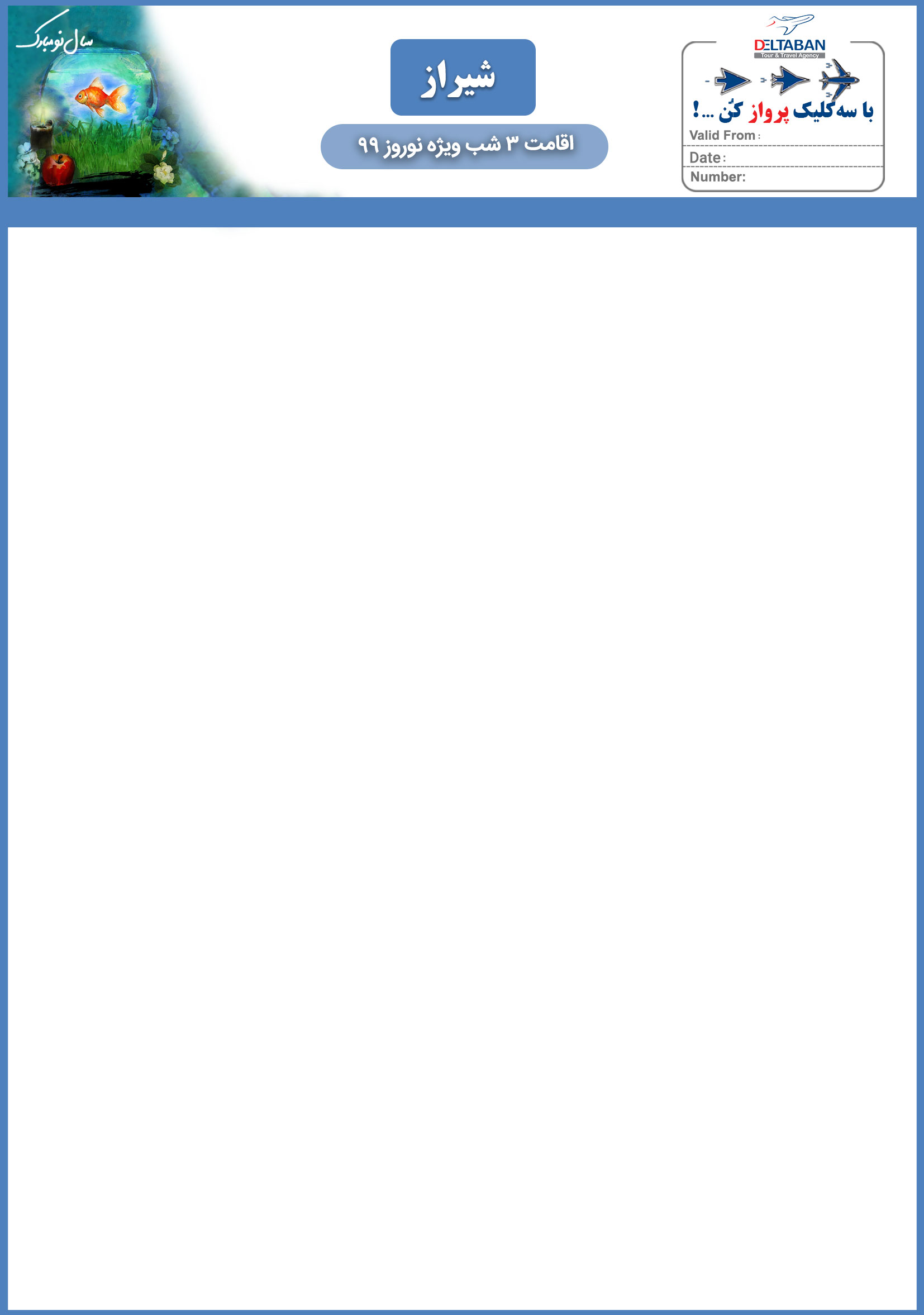 سه شبسه شبسه شبتاریخدوتختهسه تخته29/12 به 3/01840,0001,050,00003/01 به 06/01840,0001,050,00006/01 به 09/01840,0001,050,00009/01 به 12/01840,0001,050,00012/01 به 15/01840,0001,050,000